Name:Klasse:ÜbungenWas passt?bei Wind und Wetter                     a.  die Situation verändert siches gießt wie aus  Kübeln               b.  eine Neuerung einführendie Sonne lacht                              c.  auch bei schlechtem Wetterjetzt weht ein anderer Wind          d.  es regnet sehr starkfrischen Wind bringen   	    e.  es ist sonniges WetterErgänze die Sätze mit folgenden Wörtern: Wind, Sturm, Regenwetter, Sonne, Blitz! Es gibt nichts Neues unter der …………… .Er hat ihm den ………….. aus dem Segel genommen.Der Schüler machte ein Gesicht wie  sieben Tage ………………..…als er die Nachrichten  hörte.Petras Zahnschmerz kam wie ein ………….. aus heiterem Himmel.Wer Wind sät, wird ……………. ernten. Kannst du das lesen? Schreib die Redewendungen richtig!seinenmantelnachdemwindhängeneinsturmimwasserglasaussehenwieeineganswennesdonnertdasbarometerstehtaufsturmdiesonneimherzenhaben	……………………………………………………….. ……………………………………………………….………………………………………………………...……………………………………………………………………………………………………………………Übersetze die folgenden Phraseologismen ins Ungarische!Symbolik in PhraseologismenOrdne die Wendungen zu den Bildern!1.              2. 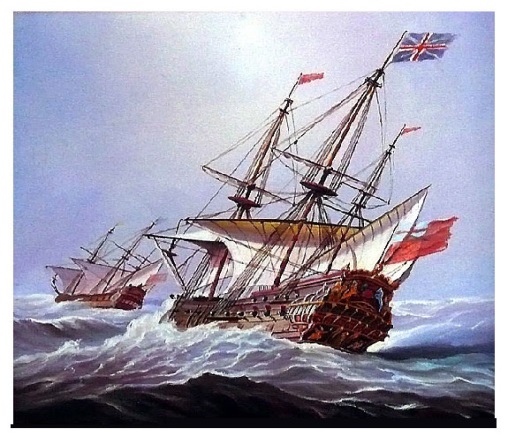 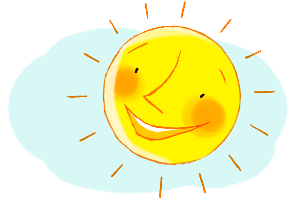 3.                    4. 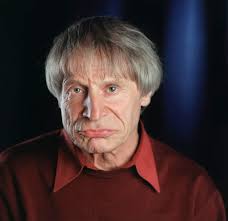 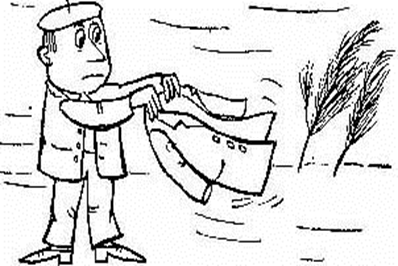  5.                  6. 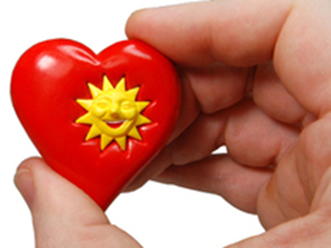 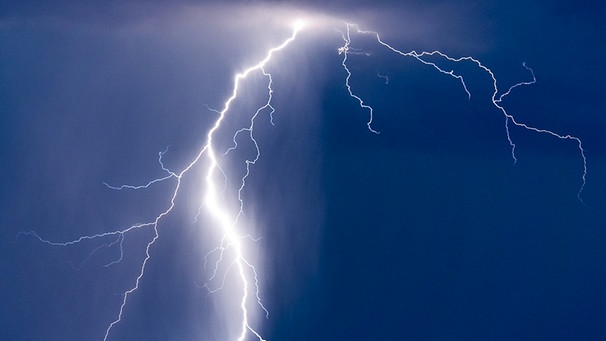 7.             8. 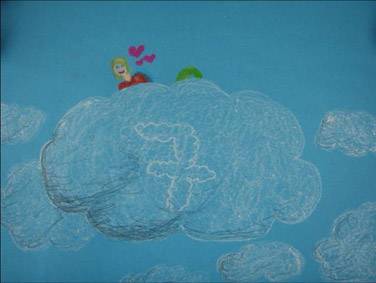 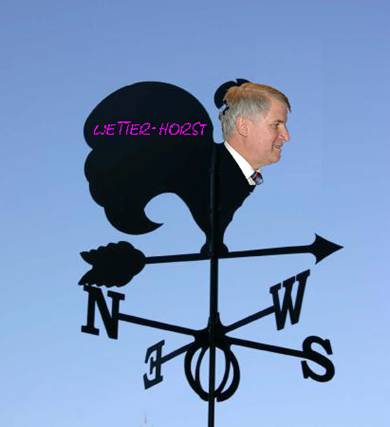 9.          10. 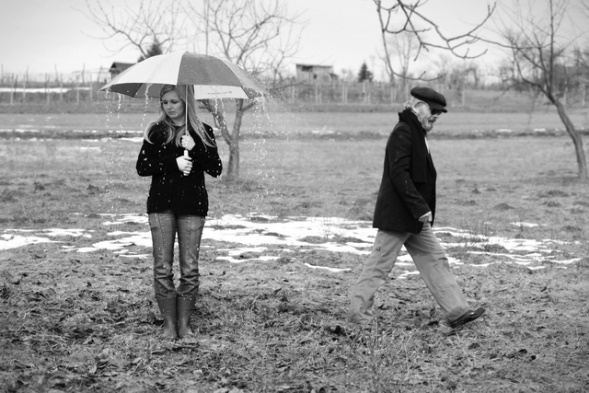 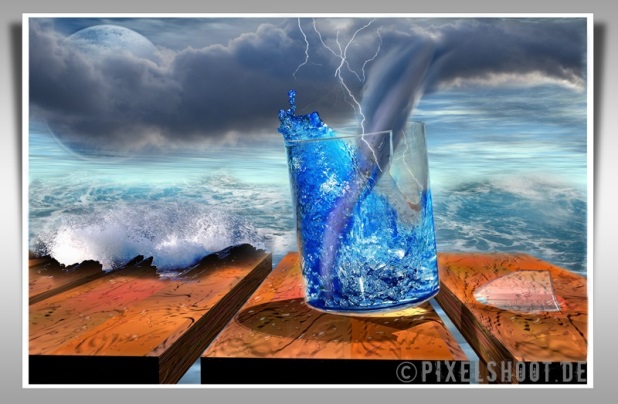 wie ein Blitz aus heiterem HimmelEr dreht sich wie der Wetterhahn.ein Gesicht machen, wie sieben Tage Regenwetterjemanden im Regen stehen lassenseinen Mantel  nach dem Wind hängendie Sonne im Herzen habenauf  Wolke sieben schwebengegen den Wind segeln  ein Sturm im Wasserglas die Sonne lacht1.2.3.4.5.Deutsche Phraseologismen um das WetterUngarische Übersetzungauf der Sonnenseite des Lebens stehenEr dreht sich wie der Wetterhahn.wie ein Blitz aus heiterem Himmeldie Stille vor dem Sturmgegen den Wind segelnEs gibt nichts Neues unter der Sonne.wissen, woher der Wind wehtseinen Mantel  nach dem Wind hängenjemandem den Wind aus den Segeln nehmenSchnee von gestern1.2.3.4.5.6.7.8.9.10.